St. Molua’s N.S.Ardagh 14075KSpecial Educational NeedsPolicy2021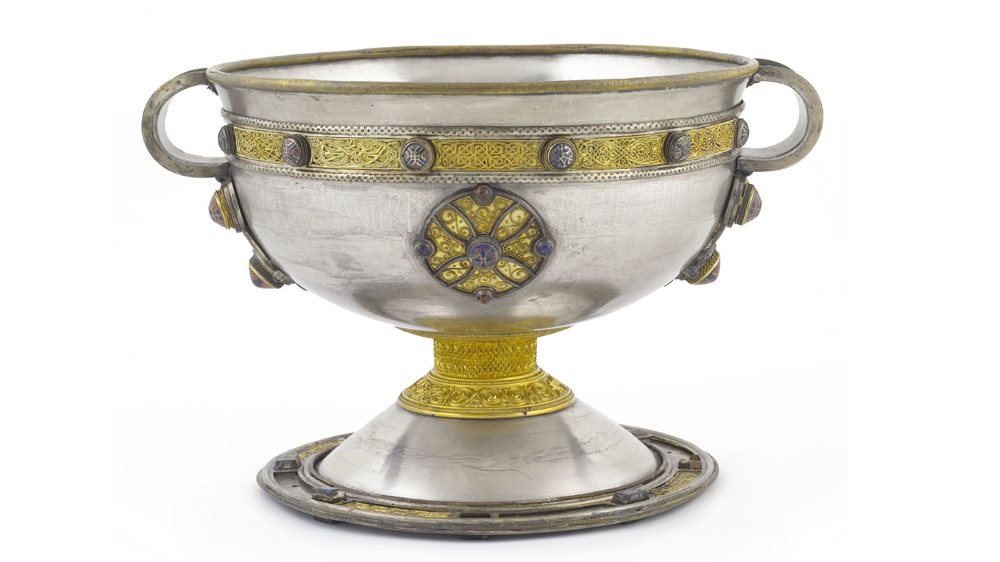 Introductory StatementOur SEN policy was coordinated and developed by the SET teachers and Principal in consultation with the classroom teachers and SNA in the school. The policy has been updated in line with the new Special Education Teaching allocation model.  The policy was made available to parents in March 2018 and ratified by the Board in April 2018.  This policy was discussed and further developed by the teaching staff in September 2019.  This policy was updated in September 2021.School InformationSt. Molua’s National School, Ardagh is co-educational primary school under the patronage of the Diocese of Limerick. It is an ‘ordinary’ mainstream primary school, catering for a full cross section of children. RationaleThe purpose of this policy is to: provide practical guidance to staff, parents and other interested parties about our SEN procedures and practices.outline the framework for addressing additional needs in our school.comply with legislation (Education Act 1998, Equal Status Act, 2000) fulfil DES circular 0013/17 -Circular to the Management Authorities of all Mainstream Primary Schools; Special Education Teaching Allocation, and new 2017 Guidelines for Primary Schools: Supporting Pupils with Special Educational Needs in Mainstream Schools). Belief StatementOur school is dedicated to the implementation of an effective system for meeting the needs of all our pupils in accordance with our mission statement, the resources provided by the DES and the Board of Management. We believe that all our children have a right to an education, which is appropriate to their individual needs. We strive to ensure that all our children feel that they are a valued part of our school community. We are fully committed to the principle of inclusion. This policy aims to enable children with Special Education Needs (SEN) and children whose first language is not English, to become fully integrated members of our school community. This will be achieved by careful consideration of the needs of each child and by either modifying the environment, activities or by providing support that will help the child to participate in them. Aims of the PolicyThis policy aims to outline our procedures and practices of how we:identify additional needs that our pupils may haveallocate resources to effectively meet the needs of children with additional needs divide the roles and responsibilities among our school community in relation to pupils with additional needs   track, monitor, review and report on the progress of children with additional needscommunicate information between the SET team, principal, staff and parents/guardians Roles and Responsibilities Board of Management:The BOM oversees the development, implementation and review of school policy on SEN. They also ensure that adequate classroom accommodation, secure storage space and effective teaching resources are provided. Principal:The Learning Support Guidelines (2000, P.39) outlined the principal has overall responsibility for SEN procedures and practices in the school. The new allocation model states the principal’s leadership role is central and includes the following;The school principal shouldImplement and monitor the school’s Additional Needs policy on an on-going basis.Assign staff strategically to teaching roles, including special education teachers rolesCo-ordinate teachers’ work to ensure continuity of provision for all pupilsEnsure that whole-school procedures are established to facilitate the effective involvement of parents, pupils and external professionals/agenciesEnsure that effective systems are implemented to identify pupils’ needs and that progress is monitored methodicallyFacilitate the continuing professional development of all teachers in relation to education of pupils with special educational needs, and ensure that all school staff (class teachers, special education teachers and special needs assistants) are clear regarding their roles and responsibilities in this areaassign responsibility for coordinating additional support to an identified teacher (i.e. SENCO) communicate with the SENO (Special Education Needs Organiser)oversee a whole school assessment and screening programme in conjunction with SENCO.allocate time within the school timetable for the SET team to plan and consult with teachers and parentsinform staff about external agencies and provide information on continuing professional development in the area of SETmeet with parents regarding any concerns about their child and update them regarding their progressoversee the  tracking system of test results on password-protected Aladdin software to monitor the progress of pupilsSEN Co-ordinator:Communicate with the principal in relation to SEN matters on an on-going basisSelect children for external diagnostic assessment, where parental permission has been sought and granted.Liaise with external agencies about the provision for pupils with additional needsCompletion of Request for Involvement of Psychologist form with class teacher.Liaise with the NEPS psychologist, the SET team and class teachers to prioritise children for psychological assessments (NEPS).Scheduling visiting teacher appointments with school staff.Liaise with SEN teachers to identify, support and monitor children with additional needs.Communicating with West Limerick Services regarding children and their caseload.Co-ordinate regular SET team planning meetings to ensure effective communication and support for children with additional needs.Meet with parents regarding any concerns about their child, advise parents on procedures for availing of special needs services and update them regarding their progress.Co-ordinate the whole-school standardised testing at each class level.Co-ordinate the screening of pupils for additional support, using the results of standardised tests. Select children for external diagnostic assessment, where parental permission has been sought and granted.Select and order appropriate screening and diagnostic tests for use in a support of whole class setting. Ensuring Irish exemptions in place for qualifying SEN pupils.Overseeing the day to day operation of SEN policy and keeping it up to date.Co-ordinating provision for children with SEN.Organising the timetable for support teaching.Promoting interventions, Literacy Lift Off and team teaching where appropriate.Co-ordinating and recording pre and post testing of pupils involved in intervention.Liaising with SNA with regard to supporting children with SEN.Ensuring Personal Pupil Plans are kept up to date.Monitoring and evaluating SEN provision during the year.Keeping register of pupils who are on classroom support, school support and school support plus.Facilitating planning for class teacher with support teacher.To upskill regularly, attending relevant courses in professional development in area of SEN.To ensure adequate resources available in SEN rooms.To apply for assistive technology for pupils with physical or communicative disabilities.Applying for exceptional review of SNA allocations and co-ordinating visit.Co-ordination of Namer.Applying for NCSE support on the NCSE school portal when necessary.Class Teacher:Class teachers have primary responsibility for the teaching and learning of all pupils in his/her class, including those selected for additional support.  They should implement teaching programmes which optimise the learning of all pupils and, to the greatest extent possible, prevent the emergence of learning difficultiescreate a positive learning environment within the classroom differentiate teaching strategies, approaches and expectations to the range of experiences, abilities, needs in their classadminister and correct standardised tests of achievement in literacy and numeracy, following the school's guidelinesdiscuss outcomes of standardised testing with SENCO to assist in the selection of children for supplementary teachingmeet with parents regarding any concerns about their child and update them regarding their progressgather information and assess children presenting with needs to inform teaching and learning using the Continuum of Supportopen a Pupil Support File once additional needs have been identified and require classroom support  develop classroom support plans for children in receipt of Classroom Supportcollaborate with staff to develop support plans. meet with Special Education Teachers, parents/guardians and other staff members to identify priority learning goals for each pupil in receipt of School Support Plus and who require an Individual Support Plan collaborate with Special Education Teachers and relevant staff to develop a support plan. meet regularly with Special Education Teachers, relevant staff and parents to review support plans.where applicable, collaborate with the SET teachers regarding teaching aims and activities for team teachingadjust the class timetable to ensure that children in receipt of supplementary teaching will not be absent for the same subject/activity during each sessionco-ordinate the role and responsibilities of the SNA in relation to the needs of pupils with SEN within the class(es) to which they are assigned and keep Personal Pupil Plans up to date.liaise with and seek advice from the SENCOSpecial Education Teacher (SET)The SET teacher should:familiarise themselves with a wide range of teaching approaches, methodologies and resources to cater for particular learning styles and to meet a variety of needassist in the implementation of a broad range of whole school strategies aimed at prevention and early intervention.collaboratively develop support plans for each pupil selected for school support teaching with class teachers and other staff. meet with class Teachers, parents/guardians and other staff members to identify priority learning goals for each pupil in receipt of School Support Plus and who require a support plan.collaborate with class teachers and relevant staff to develop a support plan for each pupil in receipt of  School Support Plus. regularly meet with class teachers, relevant staff to review Support Plans.meet twice a year with class teachers, relevant staff and parents to review support plans.update and maintain planning and progress records for each individual or group of pupils in receipt of school supportprovide supplementary teaching for literacy and numeracy on a withdrawal and in-class support basis including Literacy Lift Off intervention and team teaching.support whole-school procedures for screeningadminister and interpret diagnostic tests and inform class teachers and parents of the outcomesmeet with parents regarding any concerns about their child and update them regarding their progressco-ordinate class groups and offer advice and support to class teachers regarding pupils on their caseload discuss the needs and progress of children on their caseload at planning meetings provide necessary information to a SEN pupil’s receiving school once a transfer letter has been received Special Needs Assistants:The duties of the SNA carried out according to the guidelines for Special Needs Assistants from the Department of Education and Skills and under the direction of the principal/class teachers, the SNA will meet the care needs of the SEN pupils to which they have been assigned. (Circular 10/76). The SNA should support the needs of pupils in effectively accessing the curriculum contribute to the quality of care and welfare of the pupilssupport learning  and teaching in the classroomattend, where possible, training courses/workshops provided by the BOMattend support plan meetings and/or meetings with relevant professionals, when necessaryensure the safety of the SEN pupils in the schoolyard, and be present for the duration of the yard breaks along with the teachers on dutymaintain a record of support provided to their SEN pupilaccompany SEN pupil to supplementary lessons when appropriate  contribute to the development of Pupil Personal Plans.Parents/Guardians:Collaboration and sharing of relevant information between home and school are essential elements of our SEN policy. Parents/Guardians through their unique knowledge of their own children have much to contribute to their child’s learning. Parent/Guardian should:share any information, reports or reports pending from health professionals, and/or concerns regarding their child’s development. Copies of professional reports should be provided to the school at the enrolment stagesupport the work of the school and keep the class teacher informed of the progress and challenges they observe in their child’s learning attend meetings arranged by the class teacher or SET team support the targets outlined in their child’s support plans and engage in all suggested home-based activitiesinform the post-primary school of their child’s needs, at the transition stagePupils: Pupils who are in receipt of supplementary teaching should, as appropriate: be given the opportunity to contribute to the setting of the medium and short-term learning targetsbecome familiar with the targets that have been set for themdevelop ‘ownership’ of the skills and strategies that are taught during supplementary teaching and learn to apply these learning strategies and skills to improve their own learning contribute to the evaluation of their progress by participating in appropriate assessment activities, including self-assessmentIdentifying Pupils with Additional NeedsContinuum of SupportWe use the Continuum of Support Framework set out by the Department of Education to identify and support children with additional needs. Like this framework, we recognise that special educational needs occur along a continuum, ranging from mild to severe, and from transient to long-term and that pupils require different levels of support depending on their identified additional needs. By using this framework, it helps us implement a staged approach to ensure that our support and interventions are incremental, moving from class-based interventions to more intensive and individualised support, and are informed by careful monitoring of progress.  The Continuum of Support is a problem-solving model of assessment and intervention that enables us to gather and analyse data, as well as to plan and review the progress of individual pupils. This problem-solving process is illustrated as follows: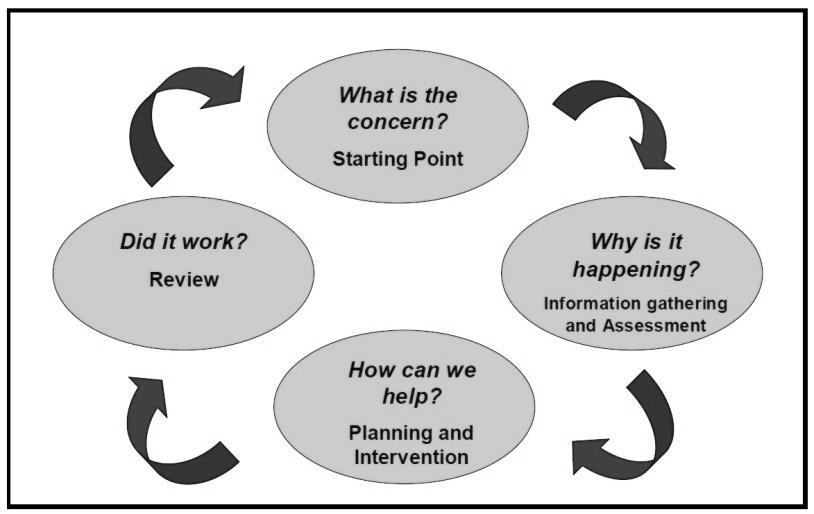 Identification of educational needs is central to our policy and the new allocation model. By using the Continuum of Support framework, we can identify pupils’ educational needs, to include academic, social and emotional needs, as well as needs associated with physical, sensory, language and communication difficulties.  This, in turn, allows us to identify and respond to needs in a flexible way. The Continuum of Support suggests the following levels of support: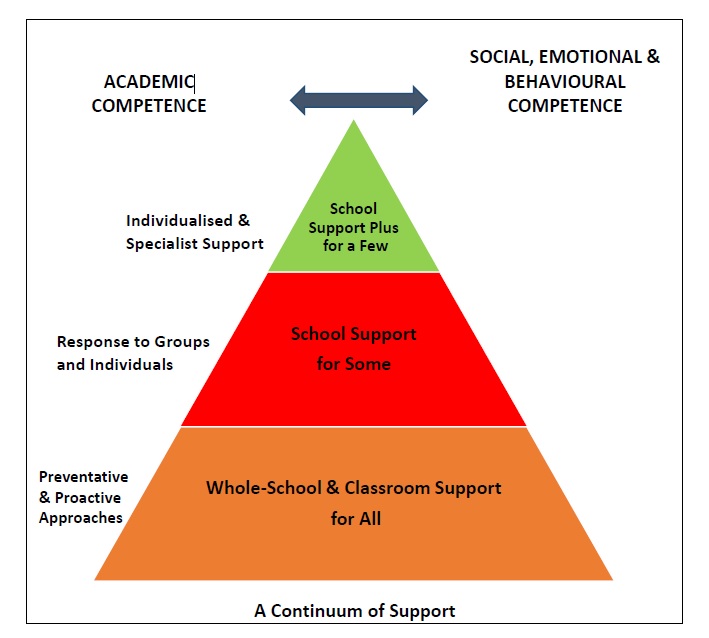 STAGE 1 CLASSROOM SUPPORT Classroom Support is the most common, and typically the first response to emerging needs. It is a response for pupils who have distinct or individual educational needs and who require approaches to learning and/or behaviour which are additional to or different from those required by other pupils in their class. Problem-solving at this level typically begins when a parent or teacher has concerns about an individual pupil. The teacher, Class Co-ordinator and parents discuss the nature of the problem and consider strategies which may be effective.  Classroom Support incorporates the simple, informal problem-solving approaches commonly used by class teachers to support emerging needs. STAGE 2 SCHOOL SUPPORT In some cases, interventions at classroom support level are not enough to fully meet the pupil’s special educational needs. School Support may, therefore, be required. The class teacher needs to involve the Special Education Teacher Team (SET Team) in the problem-solving process at this point and it involves more systematic gathering of information and the development and monitoring of a School Support Plan. STAGE 3 SCHOOL SUPPORT PLUS If a pupil’s special educational needs are severe and/or persistent, they are likely to need intensive support. School Support Plus will generally involve personnel outside the school team in the problem solving, assessment and intervention process. However, the information from Classroom and School Support work will provide the starting point for problem-solving at this level. Classroom support and school support will continue to be an important element of his/her individual education plan.The flow diagrams below outline how we gather information to identify needs and support children with additional needs. A more comprehensive explanation of each stage can be in the Continuum of Support – Guidelines for teachers  https://www.education.ie/en/Schools-Colleges/Services/National-Educational-Psychological-Service-NEPS-/neps_special_needs_guidelines.pdf* adapted from NEPS Continuum of Support. For more detailed steps see page 12  - 15 of the continuum of support  - Guidelines for teachers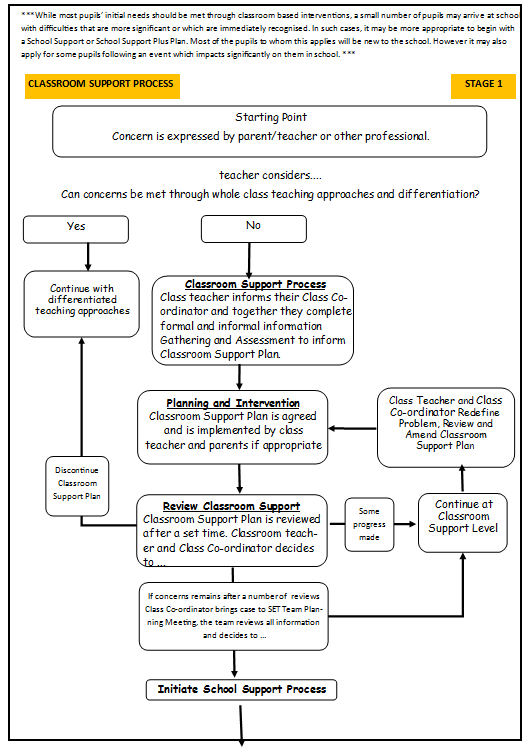 * adapted from NEPS Continuum of Support. For more detailed steps see page 22 - 25 of the continuum of support  - Guidelines for teachers 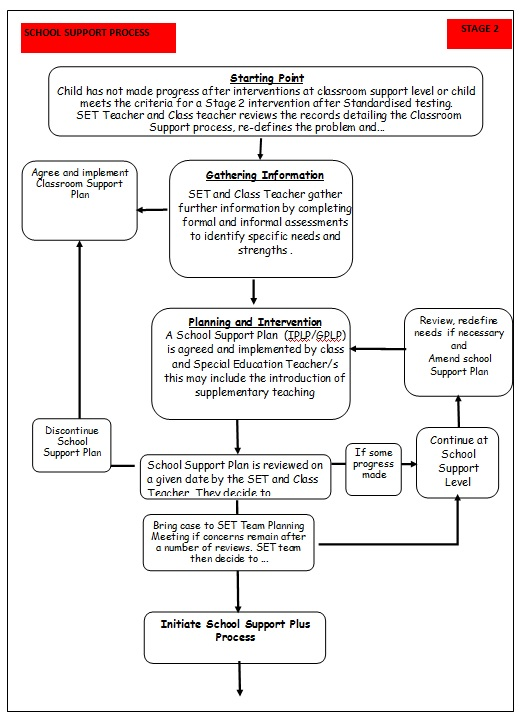 * adapted from NEPS Continuum of Support. For more detailed steps see page 32  - 35 of the continuum of support  - Guidelines for teachers 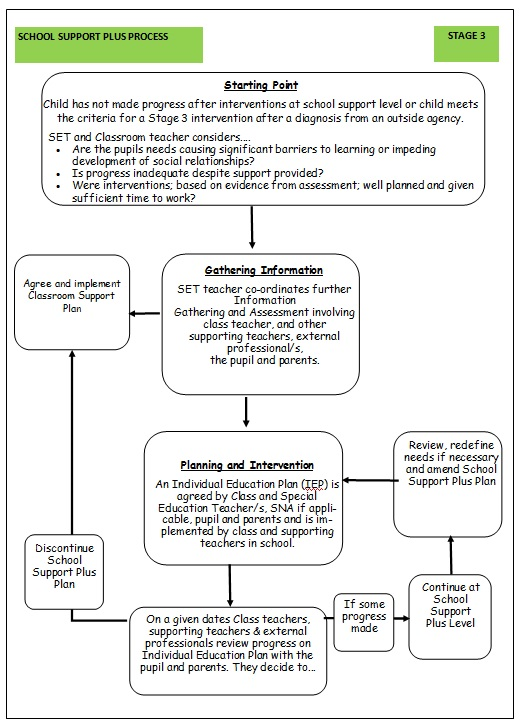 Information Gathering and Assessment Assessment is part of what a class teacher does on a daily basis for all children. Some methods include self-assessment, questioning, teacher observation, portfolios of work and teacher-designed tasks and tests. The information gathered enables the teacher to plan learning experiences based on the appropriate objectives from the curriculum.In order to identify pupils who may require supplementary teaching, screening; including standardised testing, is carried out in all classes annually and further diagnostic testing may need to take place. The information gathered from these formal assessments is then used to inform decisions for support and pupil’s support plans Assessment and Screening Tests:In our school we carry out the following assessment procedures:Junior Infants: Observation, Checklists.Senior Infants: Observation, Checklists, MIST and  LLO testing, yarc Early Reading Test.1st class: Observation, Checklists, Micra T, Sigma T and LLO testing.2nd class: Observation, Checklists Micra T, Sigma T and LLO testing.3rd class: Observation, Checklists, Micra T, Sigma T, (NRIT, Woodcock Johnson if necessary)4th class Observation, Checklists, Micra T, Sigma T.5th class: Observation, Checklists, Micra T, Sigma T 6th class: Observation, Checklists, Micra T, Sigma T We continually review the assessment and screening tests that we use in order to balance the needs of our pupils and the need to provide information for appropriate support. Therefore we may deviate from the above list prior to the review date.  Inventory of Test MaterialsMiddle Infant Screening Test (MIST) Micra-TSigma-TWoodcock Johnson ( available from NEPS)York Assessment of Reading for Comprehension (YARC)Prevention and Early Intervention Strategies Our strategies for preventing learning difficulties include:The development of agreed approaches to the teaching of Literacy and Numeracy in order to ensure progression and continuity from class to class.Provision of additional support in language development and any relevant early literacy and mathematical skills to pupils who need it.Ongoing structured observation and assessment of the language, literacy and numeracy skills of pupils in the infant classes to facilitate early identification of possible learning difficulties.Close collaboration and consultation between the Infant Teacher and the SET team.Promotion of literacy e.g. Print-rich environment, DEAR (Drop Everything and Read), Literacy lift off, teaching of comprehension strategies as per S.I.P., annual school Book Fair, celebration of World Book Day, upgrading of school libraries, use of I.T.Promotion of Numeracy e.g. Ready Set Go Maths, Hands-on approach, Maths Week, Maths Trails, PDST Manuals.Parental involvement in promoting literacy and numeracy e.g. Homework Policy Guidelines for Parents, Maths Booklet for parents sent home in Junior Infants.Differentiation - adapting the learning environment. In-class support from the SET team. Power Hour/Team Teaching Station TeachingWithdrawing individuals/groups.Meeting the Needs and Allocating ResourcesOnce pupils needs have been identified, Special Education Teachers (SETs) are deployed to address these needs as required. We deploy SETs in a variety of ways in order to effectively meet pupils’ needs. We aim to strike a balance between in-class support, group and individual support while ensuring that the needs of children with additional needs are met inclusively.  Importantly, the level and type of support reflect the specific targets of individual pupils as set out in their support plans and are informed by careful monitoring and review of progress. In this way, following a period of intervention, some pupils may no longer require additional teaching supports; some may require the same level, while others may require more intensive supports.In planning the allocation of additional teaching supports, the over-riding principle is that resources are deployed to address the identified needs of pupils. Importantly, those with the highest level of need should have access to the greatest level of support. We consider methodologies best suited to promoting meaningful inclusion such as differentiation, heterogeneous grouping, team-teaching and small group teaching.  In addition to literacy and numeracy difficulties, many pupils will have specific needs in such areas as oral language, social interaction, behaviour, emotional development, motor skills and application to learning.At the end of each term the SEN Teachers meet class teachers and review children’s needs, the resources in place and progress made using the Continuum of Support problem-solving model of assessment and stage approach flow charts. The SENCCs then bring this information to the end of term SET team planning meetings. As a SET team, we review all support and allocate resources for the subsequent term.  We cross-reference the needs of pupils at School Support and School Support Plus levels and consider common needs that can be met by grouping, to ensure effective and efficient teaching and learning approaches. SELECTION PROCESS FOR ALLOCATING ADDITIONAL TEACHING SUPPORTTimetablingWhen drawing up timetables it is important to remember that:timetables should be continually reviewedchildren should not miss the same subject each time they are withdrawnIf a pupil is unavailable for their supplementary session due to special circumstances, the Special Education Teacher will attempt to reschedule the session with the co-operation of another teacher.Interruptions to classes/classrooms should be kept to a minimum. Tracking, recording and reviewing progress Provision for pupils with special educational needs is enhanced through clear identification processes and careful planning of interventions to address academic and/or personal and social development needs. Identification of needs, planning, target-setting and monitoring of outcomes are essential elements of an integrated and collaborative problem-solving process.  Student Support File We use a Student Support File to plan interventions and to track a pupil’s pathway through the Continuum of Support. It facilitates us in documenting progress and needs over time and assists us in providing an appropriate level of support to pupils, in line with their level of need. Our Student Support File is based on the NEPS template and is stored in the pupils file. All support files should include: Cover sheet with pupil’s details A timeline of actions Record of support received Standardised/ Diagnostic test scores  Support plansChecklists  as necessaryA class teacher or class coordinator should open a Student Support File once a child is placed on Stage 1 –Classroom Support on the continuum. This is stored in the class teacher’s assessment folder. At the end of the year, a copy of the information gathered is moved to the Child’s SEN file in the SENCO’s filing cabinet. If, after a number of reviews, the child’s case is moved to School Support , it is the responsibility of the class teacher and the allocated SET to access and update the information in the Student Support File. The same system is in place for children on School Support Plus. Support PlansWe use three different support plans for the three stages of support on the Continuum of Support. Stage 1 – Classroom Support A Support Plan at stage 1 is a Classroom Support Plan. (CSP) This is a  simple plan which is drawn up by the Class Teacher in collaboration with the SEN teacher which outlines the pupil’s additional educational needs and the actions, including individualised teaching and management approaches, which will be taken to meet the pupil’s needs. The plan may also include home-based actions to be taken by the pupil’s parents to support their child’s development. The Classroom Support Plan should include a review date. This could be at the end of a school term.Stage 2 – School Support A Support Plan at stage 2 is a Group or Individual Support Plan. This plan is drawn up by the class teacher and appointed SET teacher. It will set out the nature of the pupil’s learning difficulties, define specific teaching, learning and behavioural targets and set a timescale for review. The plan should, for the most part, be implemented within the normal classroom setting and complimented by focused school based intervention programmes. Depending on the nature of the needs and on the school context, additional teaching might be within a small group or individual or a combination of both either in class or on a withdrawal basis.  Home-based actions may also be included. After the plan has been drawn up, it should become a working document through the careful monitoring of the pupil’s response to the actions taken. Stage 3 – School Support Plus A Support Plan at stage 3 is an Individual Support Plan . This plan is drawn up by the class teacher and appointed Special Education Teachers, in consultation with the child’s parents/guardians, professionals external to the school and (if appropriate) the child based on the information gathered. It will set out;The nature and degree of the pupil’s abilities, skills and talentsThe nature and degree of the pupil’s special educational needs and how those needs affect his/her educational developmentThe present level of educational performance of the pupilThe special educational needs of the pupilThe special education and related support services to be provided to the pupil to enable the pupil to benefit from including:Strategies for supporting the pupil’s progress and inclusion in the classroom setting Individual and/or small group/special class interventions/programmesSpecific methodologies/programmes to be implementedSpecific equipment/materials and/or IT supports,  if required to support learning and access to the curriculumSupport required from a Special Needs Assistant (SNA), if appropriateThe goals which the pupil is to achieve over a period not exceeding 12 monthsThe pupil’s priority learning needs, long and short term targets to be achieved, the monitoring and review arrangements to be put in place Individual Support Plan meetings are coordinated by an appointed coordinator. This is usually one of the child’s Special Education Teachers. Parents will be invited to at least two out of three meetings depending on the needs of the child. SEN Records Individual SEN Files All pupils’ SEN files are stored in a locked filing cabinet in SETs’ rooms. It is the responsibility of SETs to update and manage the files of the children on school support and school support plus that they support.  It is the responsibility of the class teachers to update and manage the SEN files of children on classroom support.  The following should be stored Student Support File Psychological Report Copy of referrals made to outside agencies Copy of reports from outside agenciesRecord of SEN meetings with parents, outside agencies and inter- school meetings Record of SEN correspondence between parents, outside agencies and school staff Communication between SET Team/Principal/Class TeachersSET timetables have been organised so that 1.40 to 2.40 each Friday is our designated co-ordination time. This allows all staff the opportunity to attend pupils support planning meetings, care team meetings, Team Teaching Planning Meetings, SET and class teacher meetings and SEN consultation/planning/review meetings, when necessary. This flexibility ensures adequate cover for class teachers and also facilitates regular SET team planning meetings with the principal. Health and Safety IssuesEvery staff member and pupil is entitled to a safe, secure environment and to be treated with due respect. All appropriate measures are taken to ensure the safety of each pupil with SEN. When a place is offered to a child with SEN, every effort will be made to ensure that the supports to which the child is entitled are in place as soon as possible. Staff members will be informed of any potential risks and, where necessary, individual plans will be drawn up and implemented. Supervision/Child ProtectionWhere pupils receive support on a one-to-one basis, the SET teacher is responsible for ensuring that both they and the pupil are visible through the glass panel in the door. Glass panels were fitted to doors in both SEN rooms in February 2018.Where there is no glass panel, the door of the room should remain open.Where pupils are withdrawn for support, the SET teacher should collect and return children to their classrooms. Where a child has access to an SNA, they may withdraw the child from the class if a plan is in place with the class teacher. Permission slips, and parent questionnaire are signed at beginning of each year for new SEN pupils.Ratification and CommunicationThis revised policy was ratified by the Board of Management on ________________________.Implementation and ReviewThis policy will be implemented from September 2021. It will be reviewed in September 2023 by the Special Education Team and all staff at Ardagh National School Signed: _____________________				           Date: ___________               (Chairperson)RAIN Sentence Reading TestAston IndexQuest Literacy and Maths tests CAT IVNeale analysis of reading ability (NARA)Burt Word Reading TestPrimary Assessment KitSchonell Graded Word Reading TestSchonell Graded Spelling TestPM Benchmark Reading AssessmentRunning Records for Big Cat CollinsNRITYork Assessment of Reading for Comprehension (YARC) Basic Number Screening TestStage 3 School Support PlusChildren with identified complex needs by an external professional such as aPhysical Disability Hearing ImpairmentVisual Impairment Emotional Disturbance Moderate General Learning Disability Severe/Profound General Learning Disability Autistic Spectrum Disorder Assessed SyndromeSpecific Speech and Language Disorder/ImpairmentIndividual Education Plans Type of Support In-Class Support Team-Teaching Group WithdrawalIndividual WithdrawalPersonnel SET teacher Class Teacher Outside Agencies  Stage 2 School SupportPrevention and Early Intervention Programs (Literacy Lift Off, Infant Activities, Team teaching and station teaching initiatives )Children in JI & SI whom English is an additional language or children whom English is an additional language newly arrived in Ireland in 1st – 6th  Children in the Micra T at or under 20th percentile or with a STEN of 4 or below.Children with an identified need assessed by external professionals who are not on or below the 20th percentile in Literacy such as  Borderline Mild General Learning Disability Mild General Learning Disability Specific Learning Disability Attention Deficit Disorder/ Attention Deficit Hyperactivity Disorder Children in the Sigma-T at or under 20th percentile or with a STEN of 4 or belowChildren with an identified need by external professionals who are not on or below the 20th percentile in Numeracy Borderline Mild General Learning Disability Mild General Learning Disability Specific Learning Disability Attention Deficit Disorder/ Attention Deficit Hyperactivity Disorder Children who have not made adequate progress after interventions at Stage 1 Children in 1st – 6th who have not made adequate progress after EAL interventions Group or Individual Profile and Learning ProgrammeType of Support In-Class Support Team-Teaching Group WithdrawalIndividual WithdrawalPersonnel SET teacher Class Teacher 